The Green House – Operations Manager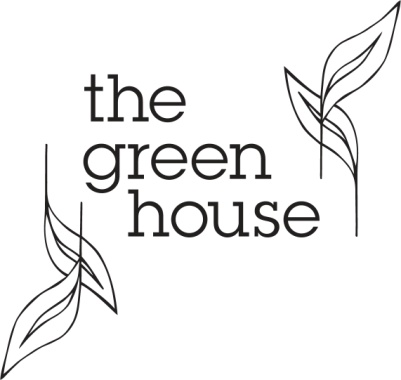 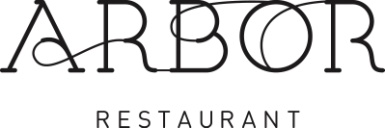 Operations ManagerJob DescriptionThe Green House is a beautiful AA 4* eco-friendly boutique hotel that lives, eats and breathes sustainability.  Just minutes from the white sandy beaches of Bournemouth, this privately owned Grade II Victorian Villa has been extensively renovated with an investment in excess of £5m, to prove that luxury travel and eco-consciousness can co-exist.   We are committed to sustaining an exceptional product coupled with exceptional service. Arbor Restaurant holds 2 AA Rosettes and the Gold award for Dorset Tourism Eating Out.  We  offer well cooked, honest, uncomplicated but imaginative food.  We are passionate about sourcing both classic and new ingredients, to create inspired seasonal menus.  Arbor has a modern, informal atmosphere with seating for 40 covers.  Our friendly and knowledgeable staff deliver unfussy service to accommodate simple dinners to weddings and private events.  Arbor currently holds the highest rating from the Sustainable Restaurant Association, whilst the hotel is proud to be awarded the AA Eco Hotel of the Year 2013 and Considerate Hotel of the Year 2013 – 2014. Reporting line: General ManagerGreen House Hotel Operations Manager:Overview dutiesEnsures the high standard of service provided for guests and the attainment of the hotels qualitative and quantitative targetsConveys the hotel's image and atmosphere through his / her exemplary attitude, warm and friendly welcome, availability and frequent presence in the fieldManages and motivates the Reservation and Reception Team in order to improve sales and the quality of servicesImproves the Front of House departments results by increasing sales and the productivity of points of saleOversees Food and Beverage department utilizing strong F&B experienceLeads and brings life to Green House projects and drives the Green principles Customer relationsEnsures guests receive a warm and personalised welcome Enhances guest satisfactionHandles guest comments and complaints, ensuring follow-upDevelops close relationships with guests to encourage loyaltyProfessional techniques / ProductionOrganises and supervises the preparation of points of sale according to activity forecastsEnsures that branding and principles are always appliedChecks that sales materials are well presentedEnsures we are reaching our SRA pledgesControls Rate Management and distribution channelsIs respectful to all management and employees within the hotel and performs in a professional manner at all timesTeam managementMake sure that our offers and profiles are up to date on third party sites.Develops team spirit and motivation by creating a good working atmosphereTakes part in or validates recruitmentsOrganises the welcome and integration of new employeesPrepares or checks the work schedules, ensuring that they are consistent with activity forecastsConducts annual performance appraisals and sets targets for the teamPrepares the training plans in conjunction with the managers under his/her responsibility and follows them upHelps employees improve their skills and provides support for career developmentApplies labour legislationCommercial / SalesDevelops excellent relations with guestsPrepares the commercial action plan for the department and ensures implementationSets daily sales targets for the teamAnalyses guests' comments and shares them with the teamLaunches and deploys marketing initiatives in the local area in order to increase revenueWorks in close collaboration with the sales department to ensure a high standard of service and satisfaction for meetings customersKnows the market and customer expectationsNetworks within the local Bournemouth Business Community Uses sense of creativity and innovation to facilitate commercial operationsManagement and administrationEnsures that management results are in line with the hotel's targetsRespects procedures governing cash operations, administration and audits, in line with the Companys guidelinesAdapts to productivity forecast as required Supervises purchasing, manages stocks and checks that authorized suppliers are being usedEnsures that the equipment and cultural assets of the department remain in good condition and working orderChecks inventories that have been carried outAttends and contributes in financial and Sales meetings